PLANTILLA DE FORMULARIO DE INFORMACIÓN DE ASESORAMIENTO DE CLIENTES     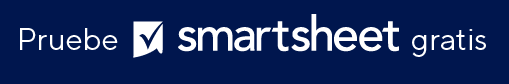 DESCARGO DE RESPONSABILIDADTodos los artículos, las plantillas o la información que proporcione Smartsheet en el sitio web son solo de referencia. Mientras nos esforzamos por mantener la información actualizada y correcta, no hacemos declaraciones ni garantías de ningún tipo, explícitas o implícitas, sobre la integridad, precisión, confiabilidad, idoneidad o disponibilidad con respecto al sitio web o la información, los artículos, las plantillas o los gráficos relacionados que figuran en el sitio web. Por lo tanto, cualquier confianza que usted deposite en dicha información es estrictamente bajo su propio riesgo.FECHAFECHAFECHAFECHAFECHAFECHAFECHAADMINISTRADORADMINISTRADORADMINISTRADORADMINISTRADORADMINISTRADORADMINISTRADOR¿ES UN PACIENTE ANTERIOR?¿ES UN PACIENTE ANTERIOR?¿ES UN PACIENTE ANTERIOR?¿ES UN PACIENTE ANTERIOR?¿ES UN PACIENTE ANTERIOR?¿ES UN PACIENTE ANTERIOR?¿ES UN PACIENTE ANTERIOR?¿ES UN PACIENTE ANTERIOR?  REFERIDO POR  REFERIDO POR  REFERIDO POR  REFERIDO POR  REFERIDO PORINFORMACIÓN DEL PACIENTEINFORMACIÓN DEL PACIENTEINFORMACIÓN DEL PACIENTEINFORMACIÓN DEL PACIENTEINFORMACIÓN DEL PACIENTEINFORMACIÓN DEL PACIENTEINFORMACIÓN DEL PACIENTEINFORMACIÓN DEL PACIENTEINFORMACIÓN DEL PACIENTEINFORMACIÓN DEL PACIENTEINFORMACIÓN DEL PACIENTEINFORMACIÓN DEL PACIENTEINFORMACIÓN DEL PACIENTENOMBRENOMBRENOMBRETELÉFONO CELULARTELÉFONO CELULARTELÉFONO CELULARDIRECCIÓN POSTALALT. TELÉFONOALT. TELÉFONOALT. TELÉFONOCORREO ELECTRÓNICOCORREO ELECTRÓNICOCORREO ELECTRÓNICON.º DE SOC SECN.º DE SOC SECN.º DE SOC SECDIRECCIÓN DE TRABAJOFECHA DE NACIMIENTOFECHA DE NACIMIENTOFECHA DE NACIMIENTOCONTACTOS DE EMERGENCIACONTACTOS DE EMERGENCIACONTACTOS DE EMERGENCIACONTACTOS DE EMERGENCIACONTACTOS DE EMERGENCIACONTACTOS DE EMERGENCIACONTACTOS DE EMERGENCIACONTACTOS DE EMERGENCIACONTACTOS DE EMERGENCIACONTACTOS DE EMERGENCIACONTACTOS DE EMERGENCIACONTACTOS DE EMERGENCIACONTACTOS DE EMERGENCIANOMBRE DEL CONTACTONOMBRE DEL CONTACTONOMBRE DEL CONTACTORELACIÓN CON EL CLIENTEN.º DE TELÉFONO PRINCIPALN.º DE TELÉFONO PRINCIPALN.º DE TELÉFONO PRINCIPALALT. N.º DE TELÉFONOINFORMACIÓN DE SALUDINFORMACIÓN DE SALUDINFORMACIÓN DE SALUDINFORMACIÓN DE SALUDINFORMACIÓN DE SALUDINFORMACIÓN DE SALUDINFORMACIÓN DE SALUDINFORMACIÓN DE SALUDINFORMACIÓN DE SALUDINFORMACIÓN DE SALUDINFORMACIÓN DE SALUDINFORMACIÓN DE SALUDINFORMACIÓN DE SALUDDescriba el motivo de la visita inicial.Describa el motivo de la visita inicial.Describa el motivo de la visita inicial.Describa el motivo de la visita inicial.Describa el motivo de la visita inicial.Describa el motivo de la visita inicial.Describa el motivo de la visita inicial.Describa el motivo de la visita inicial.Describa el motivo de la visita inicial.Describa el motivo de la visita inicial.Describa el motivo de la visita inicial.Describa el motivo de la visita inicial.Describa el motivo de la visita inicial.Describa su salud mental en general.Describa su salud mental en general.Describa su salud mental en general.Describa su salud mental en general.Describa su salud mental en general.Describa su salud mental en general.Describa su salud mental en general.Describa su salud mental en general.Describa su salud mental en general.Describa su salud mental en general.Describa su salud mental en general.Describa su salud mental en general.Describa su salud mental en general.Revise cualquiera de las siguientes condiciones que le han generado un problema de salud.Revise cualquiera de las siguientes condiciones que le han generado un problema de salud.Revise cualquiera de las siguientes condiciones que le han generado un problema de salud.Revise cualquiera de las siguientes condiciones que le han generado un problema de salud.Revise cualquiera de las siguientes condiciones que le han generado un problema de salud.Revise cualquiera de las siguientes condiciones que le han generado un problema de salud.Revise cualquiera de las siguientes condiciones que le han generado un problema de salud.Revise cualquiera de las siguientes condiciones que le han generado un problema de salud.Revise cualquiera de las siguientes condiciones que le han generado un problema de salud.Revise cualquiera de las siguientes condiciones que le han generado un problema de salud.Revise cualquiera de las siguientes condiciones que le han generado un problema de salud.Revise cualquiera de las siguientes condiciones que le han generado un problema de salud.Revise cualquiera de las siguientes condiciones que le han generado un problema de salud.ansiedad
depresión
ira
concentración
fobias
comunicación
drogas/alcoholansiedad
depresión
ira
concentración
fobias
comunicación
drogas/alcoholansiedad
depresión
ira
concentración
fobias
comunicación
drogas/alcoholpadres
niños
dormir
abuso infantil
abuso sexual
pesadillaspadres
niños
dormir
abuso infantil
abuso sexual
pesadillasdolor autoinfligido
problemas financieros
lesiones en la cabeza
náuseas
atención
confianza en los demás
preocupacióndolor autoinfligido
problemas financieros
lesiones en la cabeza
náuseas
atención
confianza en los demás
preocupacióndolor autoinfligido
problemas financieros
lesiones en la cabeza
náuseas
atención
confianza en los demás
preocupaciónhueso roto
sarampión
hepatitis
tuberculosis
dolor de cuello
diabetes
reemplazo articular_______________
_______________
_______________
_______________
_______________
______________________________
_______________
_______________
_______________
_______________
______________________________
_______________
_______________
_______________
_______________
______________________________
_______________
_______________
_______________
_______________
_______________Especifique las condiciones indicadas anteriormente.Especifique las condiciones indicadas anteriormente.Especifique las condiciones indicadas anteriormente.Especifique las condiciones indicadas anteriormente.Especifique las condiciones indicadas anteriormente.Especifique las condiciones indicadas anteriormente.Especifique las condiciones indicadas anteriormente.Especifique las condiciones indicadas anteriormente.Especifique las condiciones indicadas anteriormente.Especifique las condiciones indicadas anteriormente.Especifique las condiciones indicadas anteriormente.Especifique las condiciones indicadas anteriormente.Especifique las condiciones indicadas anteriormente.